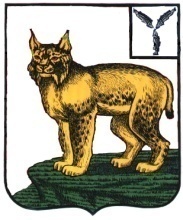 УПРАВЛЕНИЕ ОБРАЗОВАНИЯАДМИНИСТРАЦИИ ТУРКОВСКОГОМУНИЦИПАЛЬНОГО РАЙОНАСАРАТОВСКОЙ ОБЛАСТИПРИКАЗ От  01.11.2018 г.  № 72Об организации работы предметных жюри муниципального этапа всероссийской олимпиады школьников В соответствии с  разделом IV Порядка проведения Всероссийской олимпиады школьников, (Приказ Министерства образования и науки РФ  от 18.11.2013 №1252)ПРИКАЗЫВАЮ:       1.Установить время работы предметных жюри муниципального этапа олимпиады с  900  следующего за олимпиадой  дня.      2.Установить местом работы предметных жюри олимпиады муниципальное учреждение  «Турковский методический центр».      3. Руководителям общеобразовательных учреждений района:      3.1. обеспечить явку педагогов, являющихся членами жюри в соответствии с приказом управления образования администрации Турковского муниципального района №71 от 26.10.2018 г.      4. Контроль  за исполнением  настоящего   приказа возложить на заместителя начальника управления образования администрации Турковского муниципального района Шаболдина А.Н.Заместитель главы администрациимуниципального района – начальник управления образования  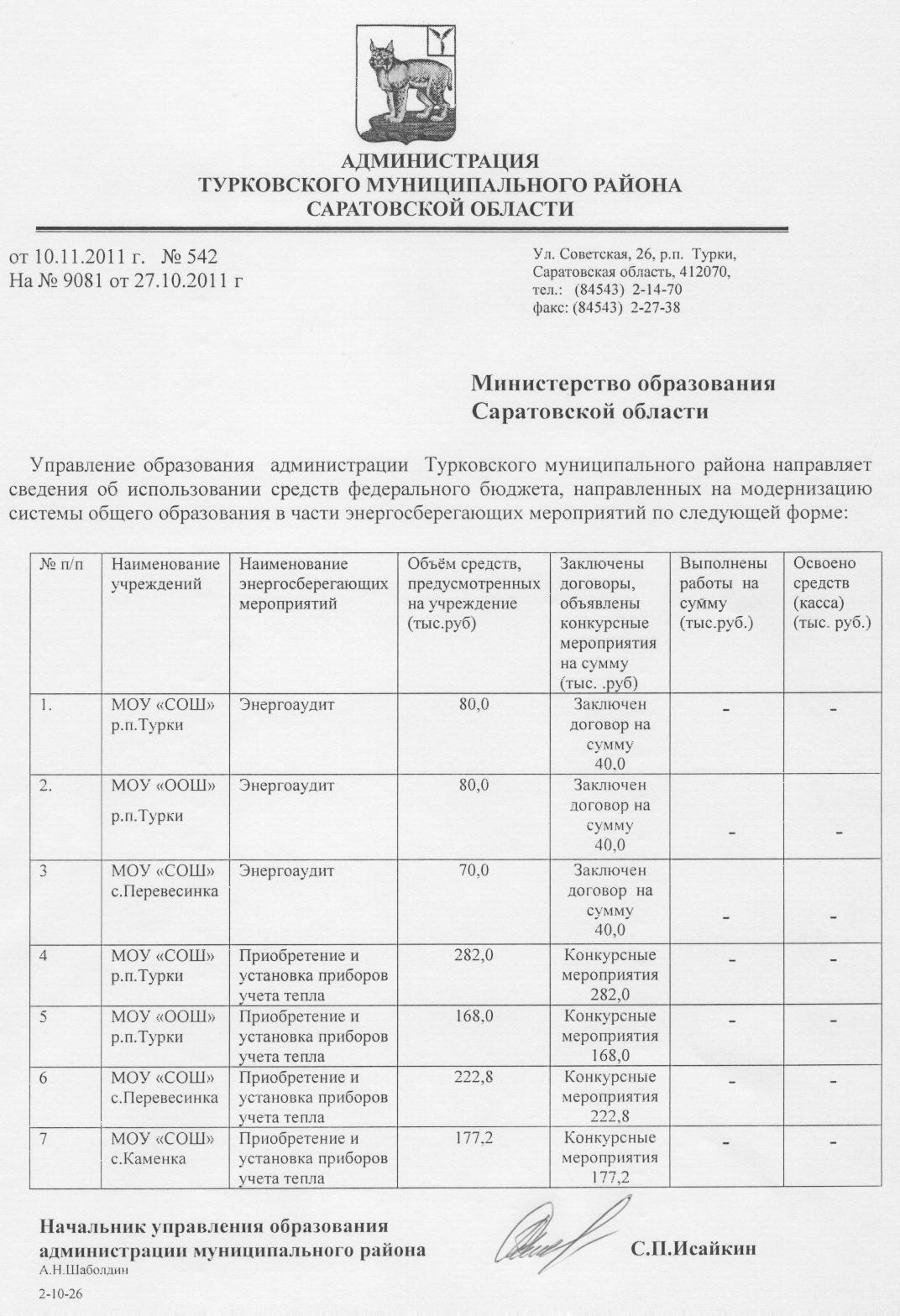 администрации Турковского муниципального района                                                         С.П. Исайкин